NEMOCNICE TÁBOR, a.s.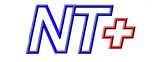 Preferujeme elektronické daňové doklady, které zasílejte e-mailem ve formátu PDF na adresu xxxxxxV e-mailu zasílejte prosím pouze daňové doklady (jeden soubor PDF = jeden daňový doklad). *Objednáváme u Vás dle nabídky: email ze dne 21.2.2024 Za správnost a vyřízení objednávky odpovídá: ………………………………………………		………………………………………………		 ………………………………………………     				                     Ing. Ivo Houška, MBA	                    MUDr. Jana Chocholová				                   předseda představenstva	                        člen představenstvaPlatba: převodem se splatností 30 dnůObjednávka podléhá registraci dle Zákona o registru smluv:  ANO/NE*Číslo objednávky musí být uvedeno na veškeré korespondenci, dodacích listech a fakturách souvisejících s touto objednávkou. *Pokud s daňovým dokladem chcete zaslat i jiné dokumenty (např. servisní list, objednávku, dopis) vložte tento dokument do souboru PDF za daňový doklad (první stránka PDF vždy faktura!), nebo je zašlete v jiné emailové zprávě objednateli. Děkujeme za pochopení.Akceptace objednávky ze strany dodavatele: Akceptováno majitelem firmyOdběratel:OBJEDNÁVKA č.    2481440020Nemocnice Tábor, a.s.OBJEDNÁVKA č.    2481440020Kpt. Jaroše 2000390 03 TÁBORDodavatel:Aleš KřivánekIČ: 26095203Radenín -Nuzbely 10DIČ: CZ699005400391 55 ChýnovDatum vytvoření:          23. února 2024IČO: 03637409      xxxxxxxxxxxxxxxxxxxxPopis objednávky:Popis objednávky:Popis objednávky:Zhotovení rozvodů vody, kanalizace a topení v levé přední části 6NP objektu Interních oborů v areálu Nemocnice Tábor, a.s..Termín dodání 29.2.2024Zhotovení rozvodů vody, kanalizace a topení v levé přední části 6NP objektu Interních oborů v areálu Nemocnice Tábor, a.s..Termín dodání 29.2.2024Zhotovení rozvodů vody, kanalizace a topení v levé přední části 6NP objektu Interních oborů v areálu Nemocnice Tábor, a.s..Termín dodání 29.2.2024CELKEM včetně DPH, montáže a dopravného190 723,- KčPavel MatyšPavel MatyšOddělení investic a energetikyOddělení investic a energetikyE-mail:xxxxxxxxxxxxxxMobil:xxxxxxxxxxxxx